Kom og være med til at spille høvdingeboldNu skal alle MINI fra Ege Division mødes til en omgang høvdingeboldTirsdag d. 19. februar kl. 18:00 til kl. 20:00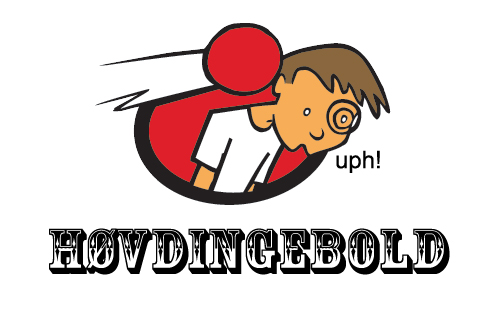 Vi skal spille høvdingebold iSlangerup Idræts- og Kulturcenter 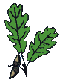 Idrætsvej 5, 3550 Slangerup, Husk indendørs sko ________Sidste tilmelde frist 7. Februar__________MINI Høvdingebold 19. februar 2019Navn ____________________________________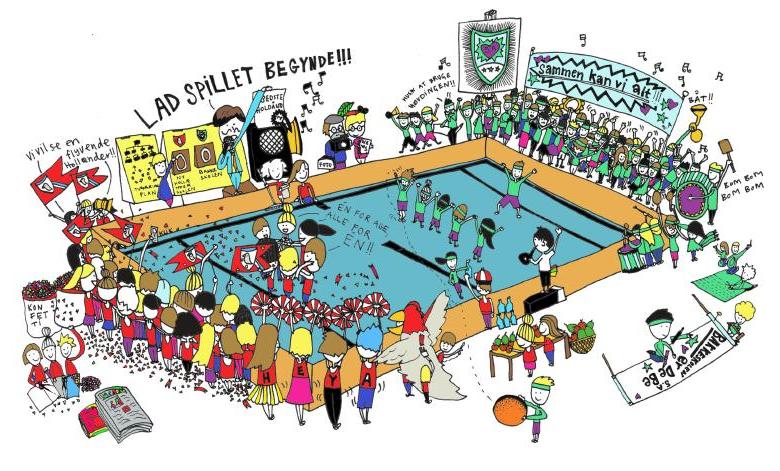                         Jeg skal selvfølgelig med                                          Jeg kan ikke komme med  